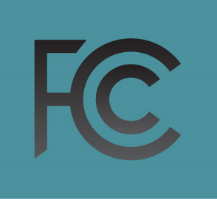 ADVISORY COMMITTEE ON DIVERSITY AND DIGITAL EMPOWERMENTFederal Communications Commission445 12th Street, S.W., Room TW-C305, Washington, D.C.  20554June 24, 201910:00 a.m. – 3:00 p.m.10:00 am:		Welcome and Opening of Meeting			Michelle Carey, Chief, Media Bureau			Welcome Remarks			FCC Chairman Ajit Pai10:15 am:		Call to Order of the June 24, 2019 Meeting of the ACDDE			Jamila Bess Johnson, Designated Federal Officer, Media Bureau			Brenda Villanueva, Deputy Designated Federal Officer, PSHSB			Diane Sutter, Chair, ACDDE, ShootingStar Broadcasting10:20 am:		ACDDE Chair/Vice Chair Remarks			Diane Sutter, Chair, ACDDE, President/CEO, ShootingStar Broadcasting			Anna Gomez, Vice Chair, Attorney at Law, Wiley Rein, LLP10:25 am:		Roll-Call of Members			Diane Sutter, Chair, ACDDE 10:30 am:		ACDDE Working Group Reports			Diane Sutter, Chair, ACDDE10:35 am:		Diversity in Tech Working GroupMarc Morial, President and CEO, National Urban League (Chair)Clint Odom, Executive Director, National Urban League – Washington, DC Maurita Coley, President and CEO, MMTCMonica Parham, Diversity, Inclusion and Talent ConsultingDr. Ronald Johnson, Chief Subject Matter Expert – Diversity and Inclusion, The Wireless Infrastructure Association 11:30 am:		Broadcast Diversity and Development Working Group			Henry Rivera, Senior Advisor, Emma Bowen Foundation (Chair) 			David Honig, Principal and CEO, JulGlo Productions12:15 pm:		Meeting Break1:30 pm:		Digital Empowerment and Inclusion Working Group						Heather Gate, Director of Digital Inclusion, Connected Nation (Chair)Fatema Kothari, Senior Program Manager, Airband Initiative, Microsoft; Adoption Subgroup LeadHarin Contractor, Director of Workforce and Economic Policy, Joint Center for Economic and Political Studies; Use Subgroup			Rudy Brioche, Vice President and Counsel, Comcast; Access Subgroup Lead2:45 pm:		Comments from the Public 3:00 pm:		Adjournment